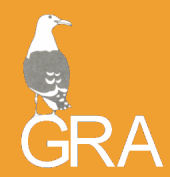 VERBALE riunione GRA dell’8 novembre 2015CENTRO VISITE R. N. TORBIERE DEL SEBINORitrovo ore 9,00Inizio lavori 9,30ore 13,00 circa, pausa pranzo a discrezione dei partecipanti. Pomeriggio: liberoPRESENTI:  Martino Bertella, Roberto Bertoli, Pierandrea Brichetti , Stefania Capelli, Carlo Chiari, Emanuele Forlani, Arturo Gargioni, Marco Guerrini, Luca Ilahiane, Anne Marie Kleiber, Rocco Leo, Alberto Mattinelli, Sergio Mazzotti, Cesare Pasetti, Angelo Pasqua, Gabriele Piotti, Rossano Quirini, Rodolfo Rigon, Michele Sartori, Paolo Trotti, Daniele Vezzoli, Fulvio Zanardini.All’ordine del giorno vengono discussi i seguenti argomenti:RENDICONTO ECONOMICO E STATUTOArturo Gargioni in qualità di tesoriere rende noto all’assemblea la situazione finanziaria del G.R.A. al 7 novembre 2015, che si presenta con un attivo di 175 euro. Viene inoltre comunicato che per motivi tecnici, le nuove tessere sociali verranno distribuite alla prossima riunione. L’assemblea approva la proposta di devolvere il 20% all’Associazione, come contributo del compenso ricevuto per studi e/o lavori effettuati a nome del G.R.A.Il direttivo informa l’assemblea che in data 25 maggio 2015, presso l’ufficio delle Entrate di Verolanuova, Arturo Gargioni, Stefania Capelli e Emanuele Forlani, rispettivamente presidente, vicepresidente e segretario del G.R.A., hanno depositato lo STATUTO del gruppo. Tale atto ha permesso al G.R.A di diventare a tutti gli effetti una Associazione legalmente riconosciuta. Il costo totale della registrazione e successivi adempimenti ammonta ad euro 430 (quattrocentotrenta). Lo statuto e l’atto ricognitivo in allegato sono visionabili sul sito del G.R.A. Dato che il consiglio direttivo in carica, composto da 5 membri quali:Arturo Gargioni (presidente)Stefania Capelli (vicepresidente)Emanuele Forlani (segretario)Roberto Bertoli (consigliere)Pierandrea Brichetti (consigliere)eletto il 10 aprile 2011 è di fatto dimissionario per ragioni statutarie, si impone l’obbligo di effettuare nuove elezioni che sono state fissate (con data da definire), per la riunione di primavera 2016. Pertanto si invita chi fosse interessato a proporre la propria candidatura al consiglio direttivo in carica.COLLABORAZIONE CON LA R.N. TORBIERE DEL SEBINOStefania Capelli informa dell’avvenuta convenzione del G.R.A. con la R.N. Torbiere del Sebino, stipulata il 6 giugno 2015, con un disciplinare di incarico di ricerca che pone il G.R.A. come consulente ornitologico. Il compenso forfettario è di 2000 (duemila) euro per l’anno in corso con un incarico a termine fino al 31 dicembre 2015. Il sopradetto compenso verrà utilizzato in parte come rimborso spese (da quantificare), per i ricercatori nominati dal G.R.A.(nomine in corso), che effettueranno i monitoraggi programmati, in parte accantonato come fondo dell’Associazione per finanziare eventuali altre ricerche. Per la lettura completa della convenzione e degli obblighi derivati, si rimanda al sito del G.R.A.: www.grupporicercheavifauna.it.Emanuele Forlani informa sulle modalità che verranno adottate per redigere una check-list aggiornata, effettuare i censimenti degli uccelli svernanti e nidificanti della Riserva come previsto dalla convenzione. Tra i provvedimenti da prendere in considerazione nel pino gestionale, il G.R.A. propone l’installazione di una struttura per la nidificazione della Cicogna bianca e per il Falco pescatore, alla creazione di una zona adatta alla sosta dei limicoli, tuttora mancante e un piano generale, a carattere interdisciplinare, di gestione della vegetazione.In merito ai censimenti degli uccelli svernanti e nidificanti, Daniele Vezzoli informa tramite carte di distribuzione, la metodologia da lui usata per un progetto di censimento pilota.Pierandrea Brichetti consiglia per i censimenti degli uccelli nidificanti, di usare una metodologia che sia compatibile con quella usata negli anni ’80, per avere un reale confronto sulle densità, proposta condivisa da Rocco Leo. Per la gestione dei capanni consiglia di lasciare dei varchi da cui gli anatidi possano spostarsi con una certa tranquillità tra i luoghi di sosta delle lame e i luoghi di foraggiamento al di fuori della Riserva.Emanuele Forlani, per il censimento degli uccelli svernanti, propone di adottare una metodologia con 5 uscite programmate sul campo, per alcune specie target: 2 a dicembre e 2 a gennaio con a completamento, l’uscita nazionale dei censimenti I.W.C.ORNITHOArturo Gargioni informa della necessità di formare un gruppo di conduzione che avrà il compito di coordinare e portare a termine il nuovo atlante degli uccelli nidificanti e svernanti della provincia di Brescia, in base ai dati confluiti nella piattaforma multimediale ORNITHO.IT. Inoltre consiglia di consultare nella sezione LE ULTIME NOVITA’ i comunicati relativi A): alla richiesta di segnalazione della colorazione delle poiane, B): del coleottero alieno “Papilla japonica” e quello di venerdì 5 giugno 2015 relativo alla presentazione a Bruxelles dell’EuroBirdPortal.SINTESI DELLE CONOSCENZE SUL GUFO REALE IN PROVINCIA DI BRESCIARocco Leo espone i risultati di uno studio, intrapreso con Roberto Bertoli, sul Gufo reale Bubo bubo. La provincia di Brescia, partendo dal 1983, è stata indagata allo scopo di determinare lo stato del Gufo reale. Si è realizzato, partendo da quell’anno, un archivio con tutte le osservazioni personali e le segnalazioni di terzi accettate solo se attendibili. L’archivio consta di oltre 150 record (duplicati esclusi) con localizzazione  e gli ovvi parametri del caso. Le informazioni sono,  nella maggioranza, dell’ultimo decennio e seguono di fatto lo sforzo di campo intrapreso dagli autori e da alcuni amici. La popolazione bresciana si presenta in buono stato con una densità elevata, forse tra le più alte d’Italia, a conferma di un ambiente particolarmente idoneo. I parametri noti (tasso involo, cause di mortalità, ecc.) si presentano in linea con quanto noto in bibliografia per l’arco alpino/prealpino. Anche l’habitat selezionato dalla specie, come emerge dalle solite analisi statistiche, non si presenta particolarmente diverso dalle altre zone alpine/prealpine. La copertura si può ritenere discreta per la maggior parte della provincia ad esclusione dell’alta Valle Camonica (sopra Breno) e per la valle del Caffaro. Un ulteriore lacuna di copertura riguarda le quote più elevate (indicativamente > 1000 m). RENDICONTO BERGA 2015Roberto Bertoli presenta i dati preliminari della stagione 2015 delle catture effettuate alla stazione d’inanellamento “Passo della Berga” in comune di Bagolino (Val Sabbia). La stazione ha operato all’interno del Progetto Alpi, coordinato dall’ISPRA e dal MUSE di Trento, dal 19.09.2015 al 17.10. 2015. La stagione è stata contraddistinta dalle cattive condizione atmosferiche che si sono avute sull’arco alpino nelle giornate di ottobre. L’apice delle condizioni avverse è avvenuta il 16.10.2015 con una nevicata notturna di circa 15 cm.Si sono catturati 3130 uccelli che corrispondono a circa un terzo delle catture effettuate, nel medesimo periodo, nel 2014. Di seguito alcune note:Media giornaliera: 108 uccelli contando i giorni di chiusuraTotale specie prese: 52 (meglio del 2014, solo nel 2002 facemmo meglio con 54 specie)Giorni di apertura (con più o meno apertura): 27Giorni di totale chiusura: 2 IMO (indice medio di cattura) di 0,18 che è il 5° peggiore in 22 anni.La stazione ha funzionato con l’aiuto di 11 inanellatori e 35 aiutanti/collaboratori provenienti da 7 Province diverse.Bertoli fa notare come purtroppo non ci sia stato un contributo sul campo da parte dei componenti del G.R.A. Si spera che questa mancanza venga sopperita negli anni a venire (n.d.r.).PROGETTO PICCHIO ROSSO MINORE Dendrocopos minor, PARCO OGLIO NORDArturo Gargioni presenta alcuni dati relativi alle densità di Picchio rosso maggiore Dendrocopos major, Picchio verde Picus viridis e Picchio rosso minore Dendrocopos minor, riscontrate durante i censimenti dell’1 e 29 marzo 2015 nel tratto bresciano dell’Oglio nord da Rudiano a Acqualunga, per un totale di circa 26 km. Considerando la sola copertura forestale (2,4 kmq), si evidenzia una densità stimata di 19,6 ind./kmq per il Picchio rosso maggiore; 12,5 ind./kmq per il Picchio verde e 0,83 ind/kmq per il Picchio rosso minore. Per il prossimo anno viene riproposto il censimento con una ulteriore uscita specifica sulla valutazione delle densità delle tre specie in oggetto. Per i successivi censimenti, Bertoli pone inoltre, la necessità di effettuare ulteriori controlli del Picchio rosso minore per accertarne la nidificazione.LA NIDIFICAZIONE DELLA CICOGNA BIANCA Ciconia ciconia IN PROVINCIA DI BRESCIAArturo Gargioni informa della prima nidificazione documentata di una coppia di Cicogna bianca Ciconia ciconia in provincia di Brescia, avvenuta all’interno di un’azienda agricola in comune di Visano, bassa pianura orientale. Il nido era posizionato sulla parte sommitale di un traliccio della media tensione e conteneva 4 pulli regolarmente allevati e involati nella seconda metà di agosto. La presente nidificazione risulta la prima in assoluto per la provincia.CENSIMENTI I.W.C. (International Waterbirds Census) 2015Nell’ambito delle attività del G.R.A., Arturo Gargioni informa l’assemblea sulla prossima giornata del censimento invernale degli uccelli acquatici per conto dell’I.W.C., fissata per domenica 10 gennaio 2016 con data di riserva il 17. Inoltre comunica l’uscita del numero speciale della R.I.O. dedicato al resoconto degli ultimi 12 anni (2002-2013) dei censimenti relativi alla Regione Lombardia. Il volume è scaricabile dal sito www.sisn.pagepress.org AGGIORNAMENTO CHECK LIST PROVINCIA DI BRESCIAArturo Gargioni e Pierandrea Brichetti informano della revisione in atto della check list provinciale che si arricchisce di 16 specie di cui 5 si riferiscono a specie non riportate o escluse dall’avifauna bresciana ma recentemente considerate naturalizzate per l’Italia e 11 specie nuove.XVIII CONVEGNO ITALIANO DI ORNITOLOGIAArturo Gargioni informa l’assemblea dei contenuti del Convegno italiano di Ornitologia che si tè tenuto dal 17 al 20 settembre a Caramanico terme in provincia di Pescara nel Parco nazionale della Majella. Dalla pagina iniziale del C.I.S.O. http://ciso-coi.it. è possibile scaricare gli abstract. Si informa che il prossimo convegno nazionale di ornitologia si terrà nel 2017 a Torino. Viene inoltre comunicato il convegno: Incontri Insubrici di ornitologia che si terrà sabato 21 novembre 2015, presso l’Università degli Studi dell’Insubria a Varese, a cui il G.R.A. partecipa con una comunicazione dal titolo: La migrazione primaverile e autunnale dei rapaci diurni in provincia di Brescia.COLLABORAZIONE DEL G.R.A. CON IL C.S.N.B.Arturo Gargioni mette a conoscenza i partecipanti della collaborazione del G.R.A. con il C.S.N.B. (Centro Studi Naturalistici Bresciani), tramite la realizzazione di 10 poster e un articolo in pubblicazione sul numero speciale di Natura Bresciana, per le manifestazioni del 50° anniversario di vita del C.S.N.B., che verranno aperte giovedì 26 novembre dalle ore 15,30 presso il Museo di Scienze Naturali in via Ozanam. Inoltre vengono ricordate le serate organizzate dal C.S.N.B a cui il G.R.A. ha partecipato con 5 comunicazioni a carattere ornitologico.La riunione si conclude con una proiezione a cura di Marco Guerrini dal tema: “LIMICOLANDIA”, una carrellata di immagini sui limicoli del Paleartico occidentale.